Witam serdecznie, karty pracy na dzień 30.04.2020Przed nami kilka patriotycznych świat, zapraszam do utrwalenia naszym symboli  narodowych.Zadanie nr 1.Czy pamiętasz jakie to święto?   1maja, 2 maja, 3 maja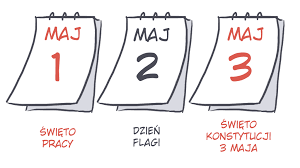 Zadanie nr 2 Uzupełnij puste pola.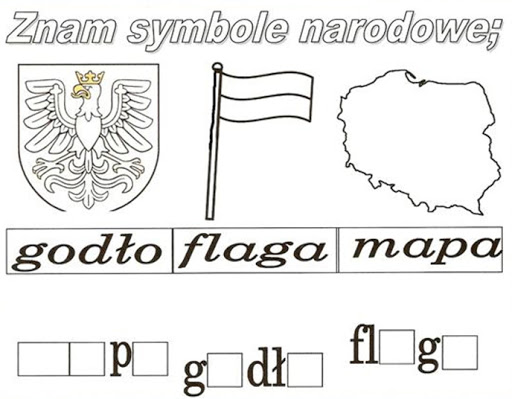 Zadanie nr 3Jak dobrze znam Polskę. Poproś rodzica by zabawił się z Tobą  w odpowiedzi.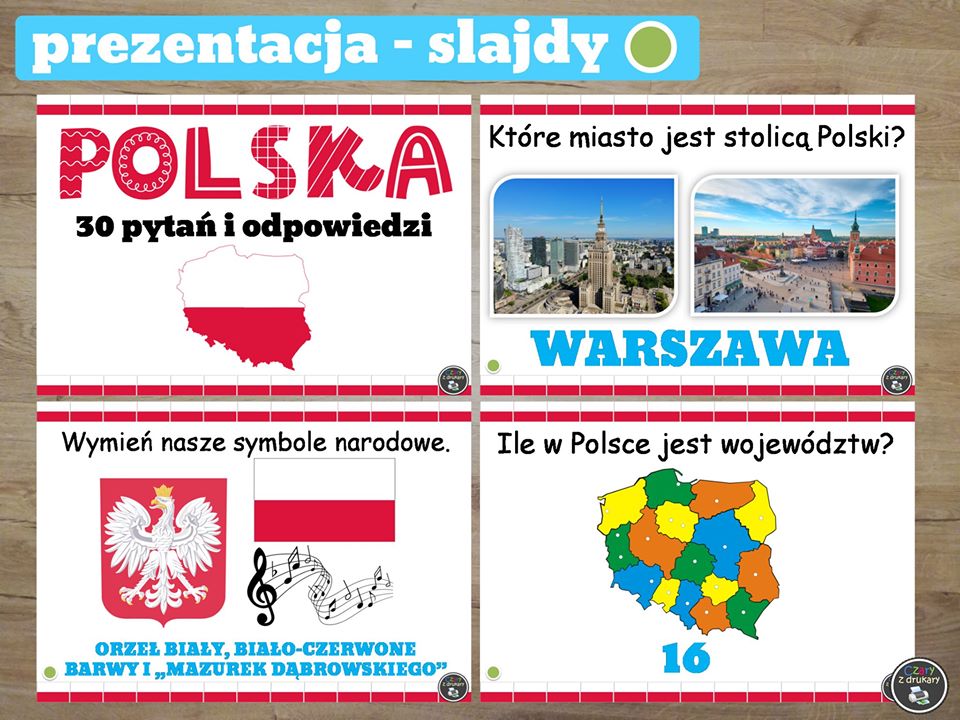 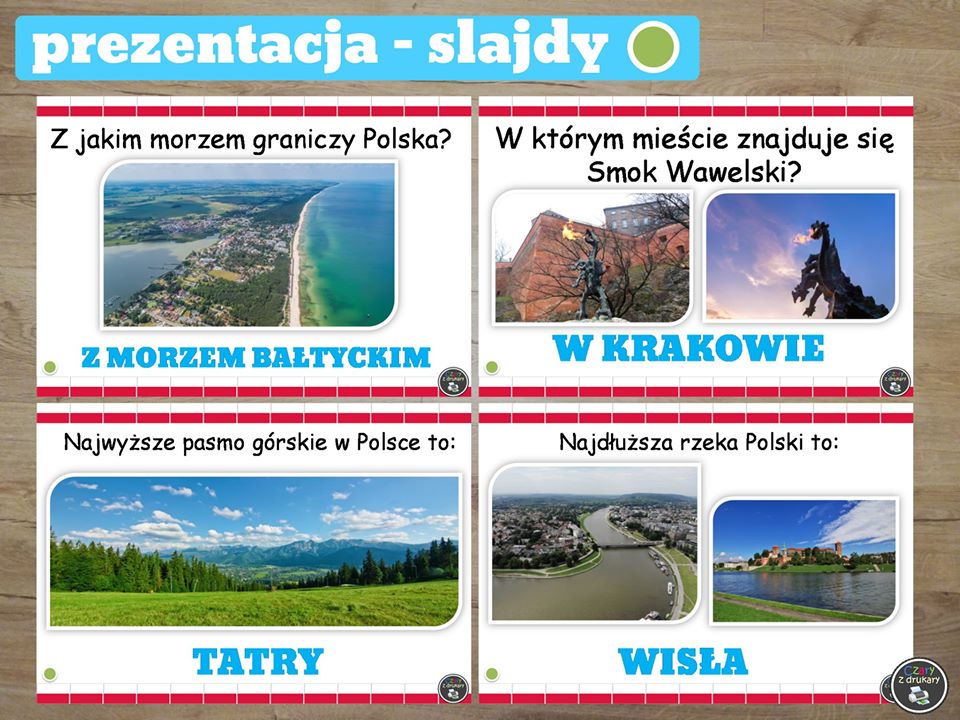 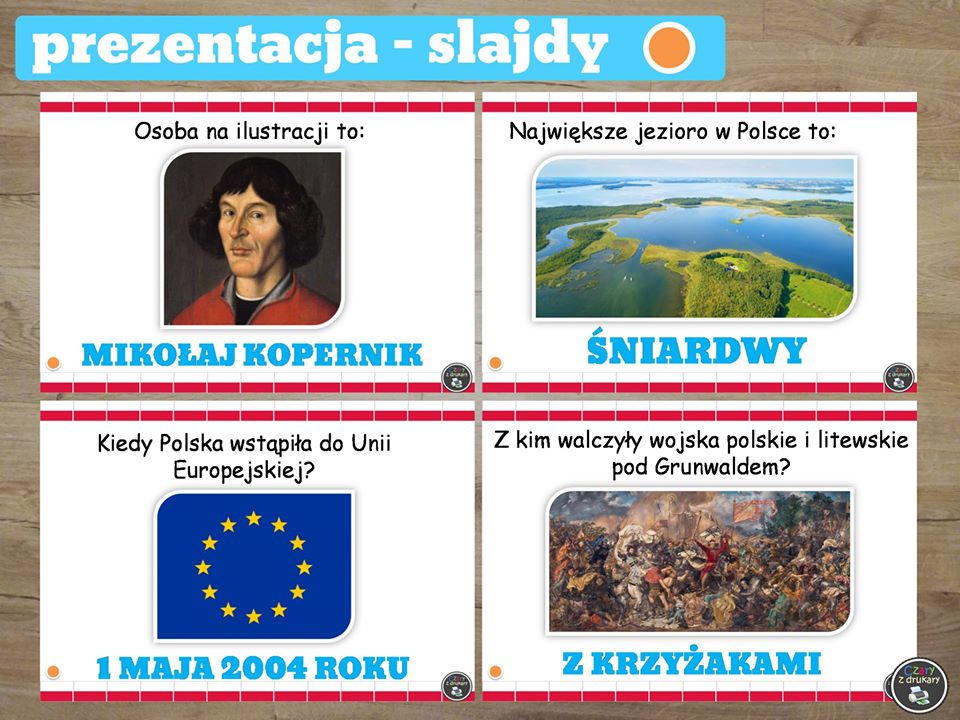 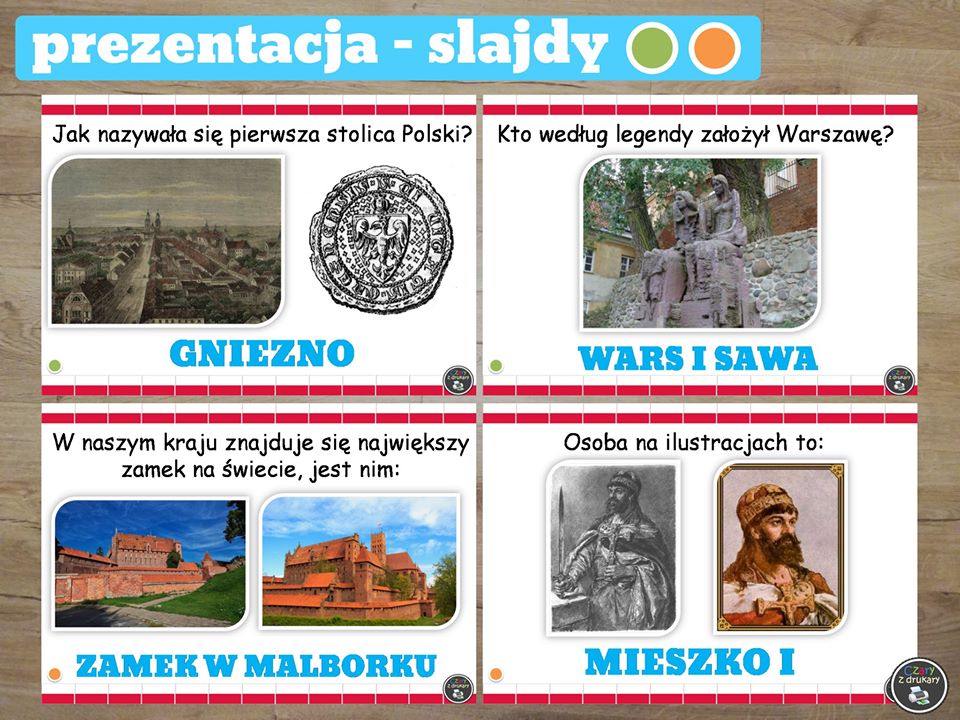 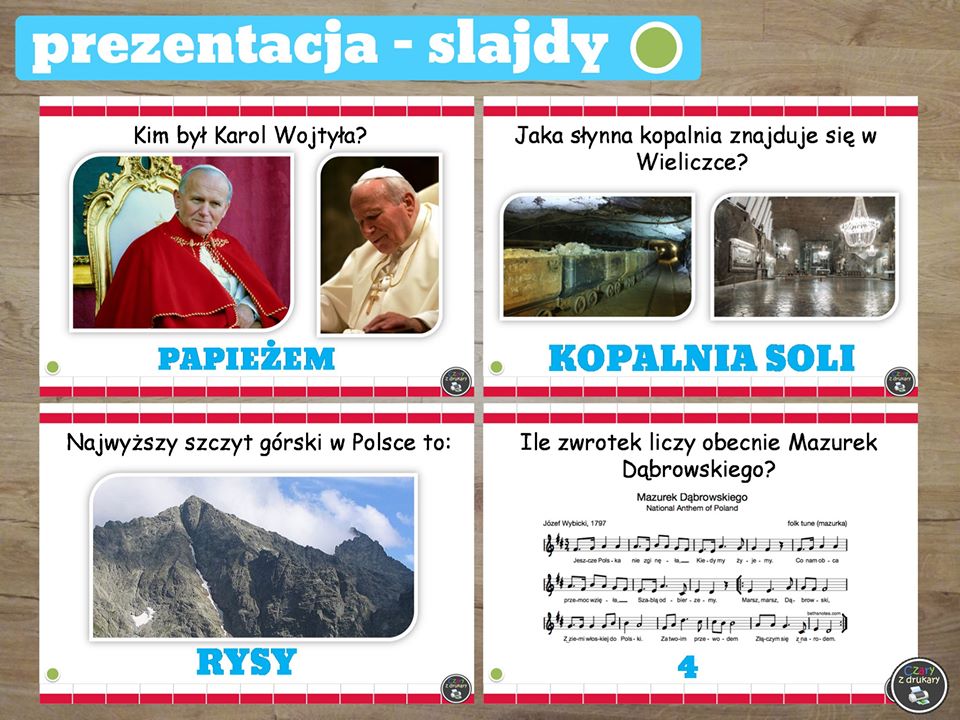 Zadanie nr 4Wykonaj polecenia.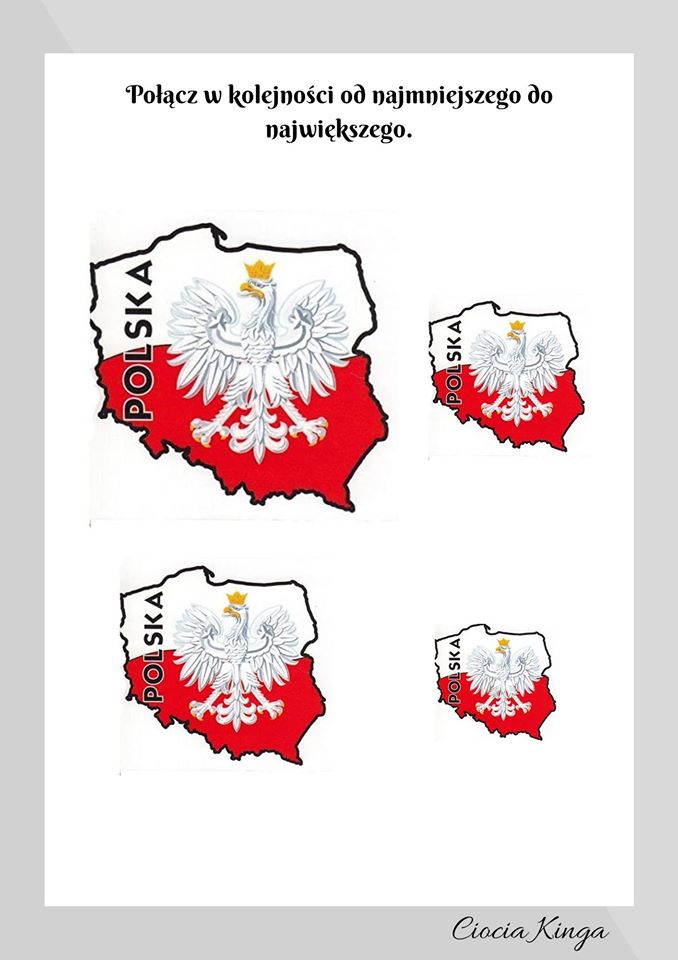 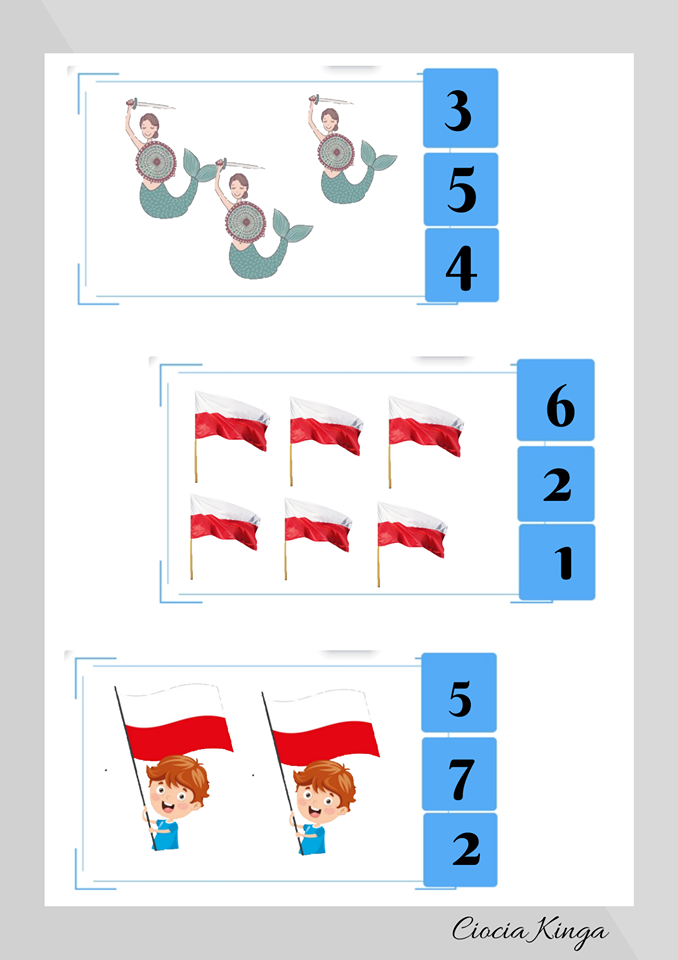 Zadanie nr 5 Wykonaj prace plastyczną,  tu macie kilka pomysłów, oczywiście sami możecie coś od siebie wykonać.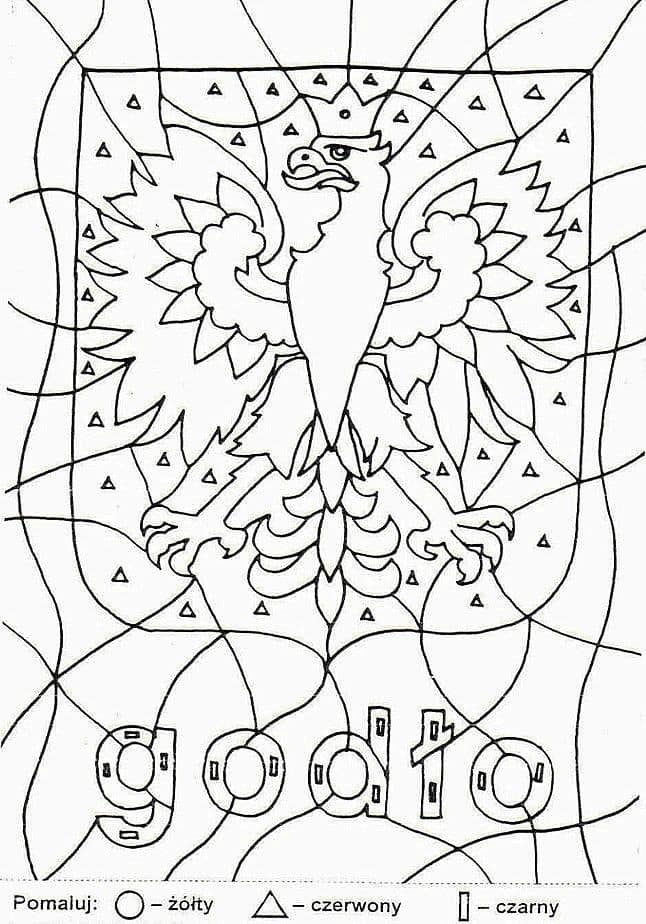 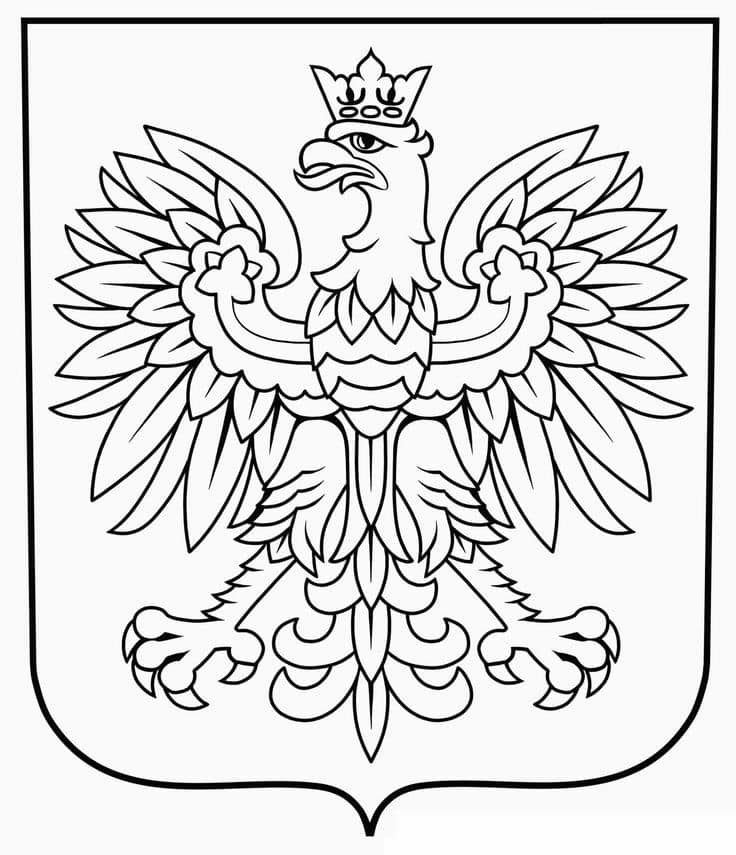 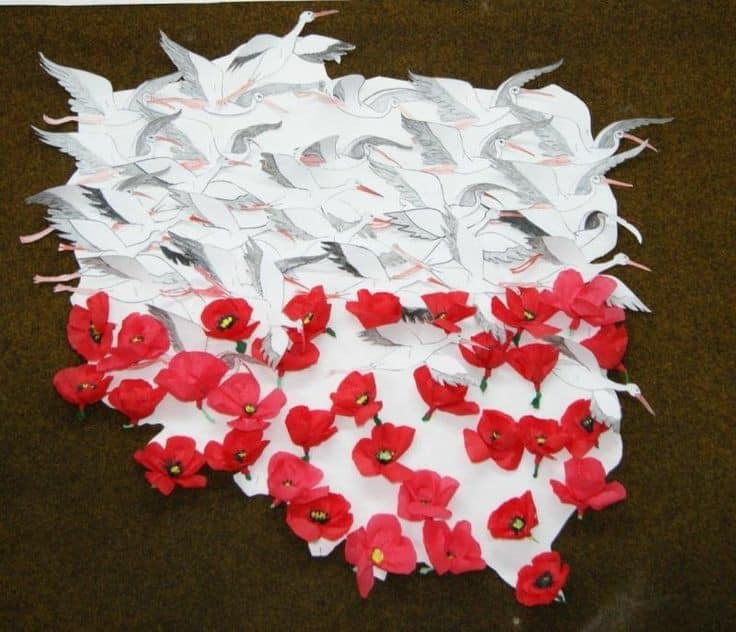 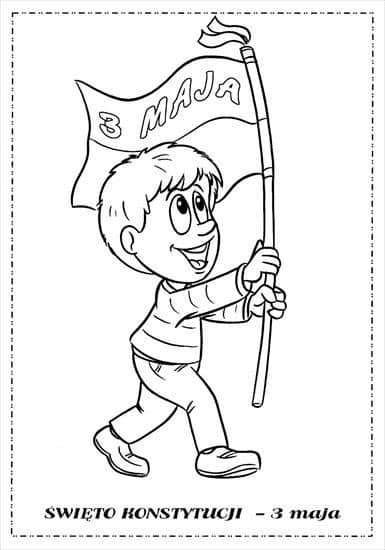 